АДМИНИСТРАЦИЯ  ВЕСЬЕГОНСКОГО  МУНИЦИПАЛЬНОГО  ОКРУГАТВЕРСКОЙ  ОБЛАСТИПОСТАНОВЛЕНИЕг. Весьегонск17.07.2020                                                                                                            №  305В соответствии с Земельным кодексом Российской Федерации, Федеральным законом от 06.10.2003 № 131-ФЗ «Об общих принципах организации местного самоуправления в Российской Федерации», Федеральным законом от 26.12.2008 № 294-ФЗ «О защите прав юридических лиц и индивидуальных предпринимателей при осуществлении государственного контроля (надзора) и муниципального контроля", Федеральным законом от 27.07.2010 № 210-ФЗ "Об организации предоставления государственных и муниципальных услуг", постановлением Администрации Весьегонского муниципального округа Тверской области от 22.06.2020 № 259 "Об утверждении Порядка разработки и утверждения административных регламентов осуществления муниципального контроля (надзора) и административных регламентов предоставления муниципальных "п о с т а н о в л я ю:Утвердить административный регламент исполнения муниципальной функции «Осуществление муниципального земельного контроля на территории Весьегонского муниципального округа Тверской области» (далее – административный регламент) (прилагается).Разместить административный регламент на официальном сайте Администрации Весьегонского муниципального округа Тверской области в информационно-телекоммуникационной сети Интернет.Постановление администрации Весьегонского района Тверской области от 06.11.2015 № 434 «Об утверждении административного регламента исполнения муниципальной функции «Осуществление муниципального земельного контроля на территории Весьегонского района» признать утратившим силу.Контроль за исполнением настоящего постановления возложить на заместителя Главы Администрации Весьегонского муниципального округа по экономическим вопросам Тихонова А.А.Настоящее постановление вступает в силу со дня его принятия и подлежит официальному опубликованию.Глава Весьегонского            муниципального округа                                                    А.В. ПашуковОб утверждении административного регламента исполнения муниципальной функции «Осуществление муниципального земельного контроля на территории Весьегонского муниципального округа Тверской области»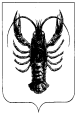 